РЕПУБЛИКА СРБИЈАЈАВНИ ИЗВРШИТЕЉ ДР ЖАРКО ДИМИТРИЈЕВИЋНиш, Мачванска 1Пословни број: ИИВК 1774/12Дана 31.03.2023. годинеЈавни извршитељ др Жарко Димитријевић, поступајући у извршном поступку извршног повериоцa: ЈАВНО КОМУНАЛНО ПРЕДУЗЕЋЕ ЗА ОБЈЕДИЊЕНУ НАПЛАТУ КОМУНАЛНИХ, СТАМБЕНИХ И ДРУГИХ УСЛУГА И НАКНАДА НИШ, Ниш, ул. НАДЕ ТОМИЋ бр. 07А, КЈС 81685, МБ 20116803, ПИБ 104244673, број рачуна 340-11019588-27 који се води код банке ERSTE BANK А.Д. НОВИ САД, број рачуна 105-20941-62 који се води код банке АГРОИНДУСТРИЈСКО КОМЕРЦИЈАЛНА БАНКА "АИК БАНКА" А.Д. БЕОГРАД, број рачуна 200-2435220105002-50 који се води код банке БАНКА ПОШТАНСКА ШТЕДИОНИЦА А.Д. БЕОГРАД, број рачуна 205-180911-70 који се води код банке НЛБ КОМЕРЦИЈАЛНА БАНКА А.Д. БЕОГРАД, противизвршног дужника: Андреја Карапанџић, Паси Пољана, ул. ЧЕДОМИРА КРСТИЋА бр. 48/15 улаз 1, ЈМБГ 2001980730038,  ИД (8334488) ради спровођења извршења одређеног Закључком о извршењу ИИВК 1774/12 од 08.01.2013. године, на основу члана 96. ЗИО, доноси дана 31.03.2023. године следећи:ЗАКЉУЧАК		IОдређује се ДРУГА ЈАВНА ПРОДАЈА покретних ствари извршног дужника пописаних дана 22.02.2023. године, констатовано записником ИИВК 1774/12, чија је вредност процењена записником од 02.03.2023. године, и то:Сталажа браон боје (иверица), процењена на износ од 20.000,00 динара,Телевизор марке “VOX”, процењен на износ од 35.000,00 динара,Клуб сто, процењен на износ од 10.000,00 динара,Кухиња са висећим делом и судопером, процењена на износ од 20.000,00 динара,Микроталасна пећ марке “МИДЕА”, процењена на износ од 10.000,00 динара,Машина са прање судова марке “ELEKTROLUX”, процењена на износ од 60.000,00 динара,Аспиратор марке “ГОРЕЊЕ”, процењен на износ од 15.000,00 динара,Веш машина марке “ФАВОРИТ”, процењена на износ од  40.000,00 динара.II      Продаја покретних ствари из става 1. oвог Закључка обавиће се путем усменог јавног надметања.		III     На другом надметању почетна цена износи 30% од процењене вредности и то:Сталажа браон боје (иверица), процењена на износ од 20.000,00 динара, почетна цена износи 6.000,00 динара,Телевизор марке “VOX”, процењен на износ од 35.000,00 динара, почетна цена износи 10.500,00 динара,Клуб сто, процењен на износ од 10.000,00 динара, почетна цена износи 3.000,00 динара,Кухиња са висећим делом и судопером, процењена на износ од 20.000,00 динара, почетна цена износи 6.000,00 динара,Микроталасна пећ марке “МИДЕА”, процењена на износ од 10.000,00 динара, почетна цена износи 3.000,00 динара,Машина са прање судова марке “ELEKTROLUX”, процењена на износ од 60.000,00 динара, почетна цена износи 18.000,00 динара,Аспиратор марке “ГОРЕЊЕ”, процењен на износ од 15.000,00 динара, почетна цена износи 4.500,00 динара,Веш машина марке “ФАВОРИТ”, процењена на износ од  40.000,00 динара, почетна цена износи 12.000,00 динара.IV    Трошкови извршења падају на терет извршног дужника.V	Продаја покретних ствари обавиће се усменим јавним надметањем, а друго усмено јавно надметање ће се одржати дана 25.04.2023. године са почетком у 13 часова, у канцеларији Јавног извршитеља Жарка Димитријевића, Мачванска 1/2, Ниш.VI	Слике пописаних ствари се могу видети у канцеларији Јавног извршитеља, на адреси Мачванска 1/2, Ниш сваког радног дана у времену од 08-16 часова.VII	Понуђач са највећом понудом дужан је да плати цену за покретну ствар у року од 5 радних дана од објављивања резултата јавног надметања, на наменски рачун Јавног извршитеља број 160-406052-46, са позивом на број ИИВК 1774/12, а ако понуђач не плати у наведеном року, други понуђач ће бити проглашен купцем и платити ону цену коју је он понудио, а исто правило се примењује  и на остале понуђаче.		VIIIУ случају да ниједан од понуђача са одговарајућом понудом не уплати цену у остављеном року  Јавни извршитељ ће поступити у складу са чланом 97. Закона о извршењу и обезбеђењу. IX 	Kупац ће преузети ствар на адреси извршног дужника, уз договор са Јавним извршитељем.		  XЗаинтересовани купци су обавезни да пре одржавања јавног надметања уплате на име јемства 10% од процењене вредности ствари, на наменски  рачун Јавног извршитеља број 160-406052-46 са сврхом уплате  „јемство за ИИВК 1774/12”.		 XIЗаинтересовани купци  су дужни да уплате износ јемства. Лица која претходно нису положила јемство не могу учествовати на јавном надметању.ПОУКА О ПРАВНОМ ЛЕКУ:			                                     Јавни извршитељПротив овог закључка није 				                          ______________________дозвољен приговор                                                                                  Др  Жарко Димитријевић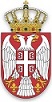 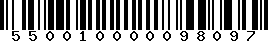 